Publicado en Madrid el 10/04/2017 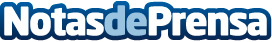 Clockura: El nuevo outlet de relojes de moda para hombre y mujerEn un sector con tanta demanda como el de la relojería, ha surgido una manera de encontrar relojes baratos que no descuidan la calidad. Clockura es una página web donde sus creadores ponen a disposición del público una serie de relojes para hombre y mujer con precios asequibles para todos los bolsillosDatos de contacto:Lukas647 461 183Nota de prensa publicada en: https://www.notasdeprensa.es/clockura-el-nuevo-outlet-de-relojes-de-moda Categorias: Moda Sociedad E-Commerce http://www.notasdeprensa.es